Summative assessment – Questions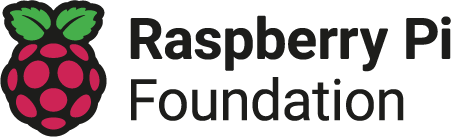 Introduction to spreadsheetsQ1.  Which of these statements are true about spreadsheets? (Tick all that apply)When using formulas with cell references, changing one cell can change anotherCalculations can be used on any data type in a spreadsheetData can be calculated using different operations within the spreadsheetCharts can be produced using the data held in spreadsheetsQ2.  Below is an example section of a spreadsheet. How much does one kiwi cost?£3£9.50£0.80£2.40Q3.  Using the same spreadsheet section as in question 2, which of the following is the correct cell reference for the subtotal of grapefruit?D5A5£1.00D1Q4.  Using the same spreadsheet section as in question 2, which formula is the correct formula to calculate the subtotal for bananas? =B3xC3=B3*C3=C3*D3=C3xD3Q5.  What does this operator mean in a spreadsheet  /  ?DivideMultiplyAddSubtractQ6.  Which of these would make suitable column headings in a spreadsheet for a local supermarket? (Tick all that apply)Cost£4.62ApplesItemQ7.  Which number format has been applied to this piece of data?  12:05:00DateItalicsDurationCurrencyQ8.  What does this SUM function calculate?=SUM(A1:A4)The total cost of itemsThe total of A1, A2, A3, and A4The total of A1 and A4A data headingQ9.  The subtotal column in the spreadsheet section below has been calculated using a formula. Which cell could be changed to alter the value shown in D2?A2B2£8.00D1Q10. Some children want to show the head teacher how much cheaper the school heating bill would be if the doors were left closed at playtime. Should they show their data in a spreadsheet table or a graph?Spreadsheet tableGraphExplain why you think this is the best way for the children to present their data to the head teacher.Resources are updated regularly - the latest version is available at: the-cc.io/curriculum.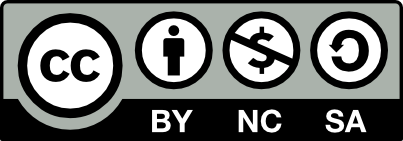 This resource is licensed by the Raspberry Pi Foundation under a Creative Commons Attribution-NonCommercial-ShareAlike 4.0 International licence. To view a copy of this license, visit, see creativecommons.org/licenses/by-nc-sa/4.0/.ABCD1FruitCostNumber soldSubtotal2Apples£0.404£1.603Bananas£0.509£4.504Kiwi£0.803£2.405Grapefruit£1.001£1.006Total income:£9.50ABCD1JourneyPetrol per mileMilesSubtotal2To school£1.008=B2*C23